2021届内蒙古包头市第六中学高一下学期政治期中试题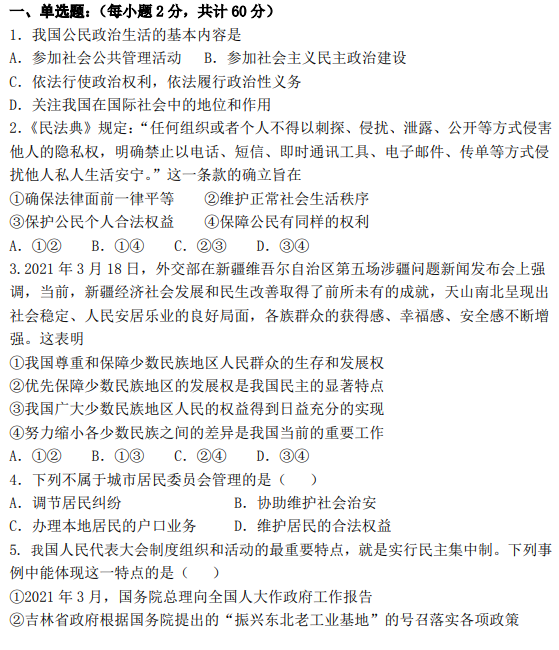 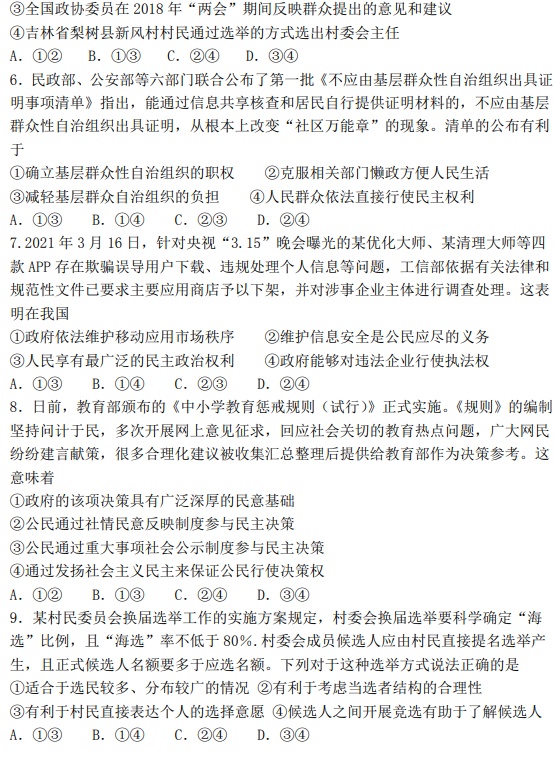 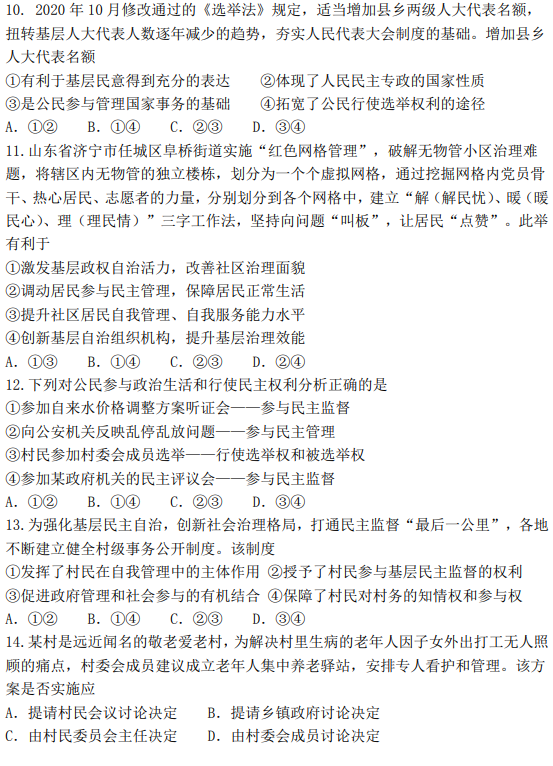 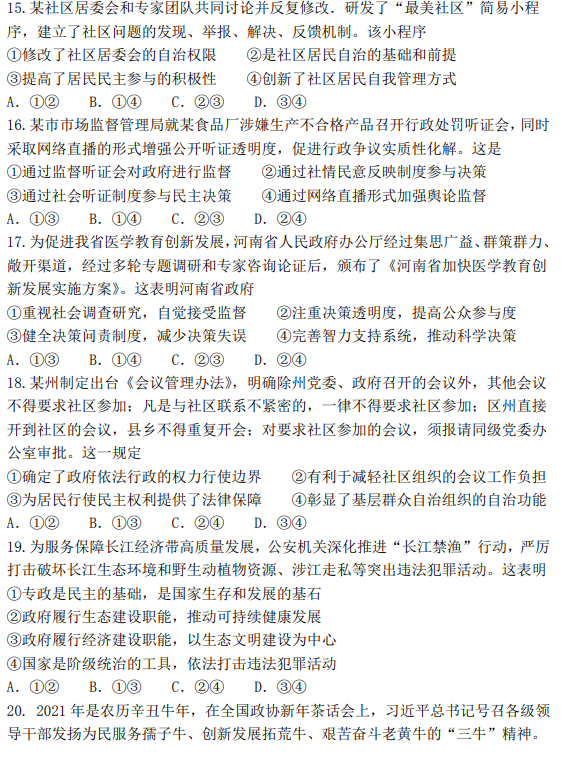 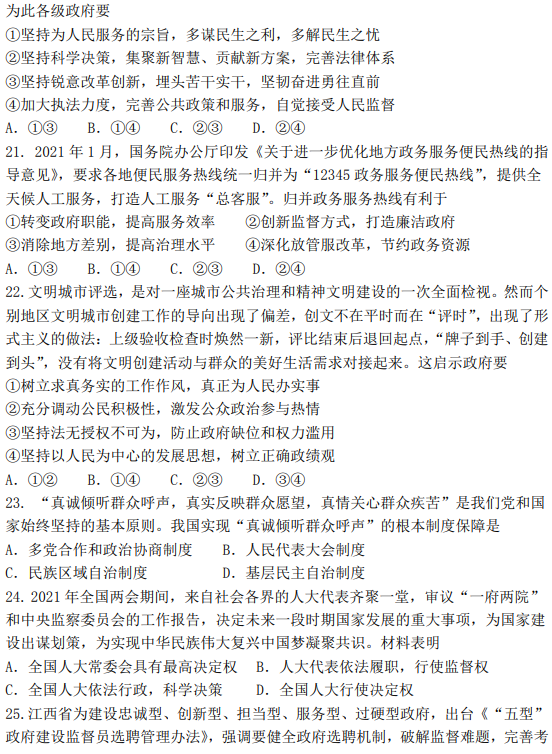 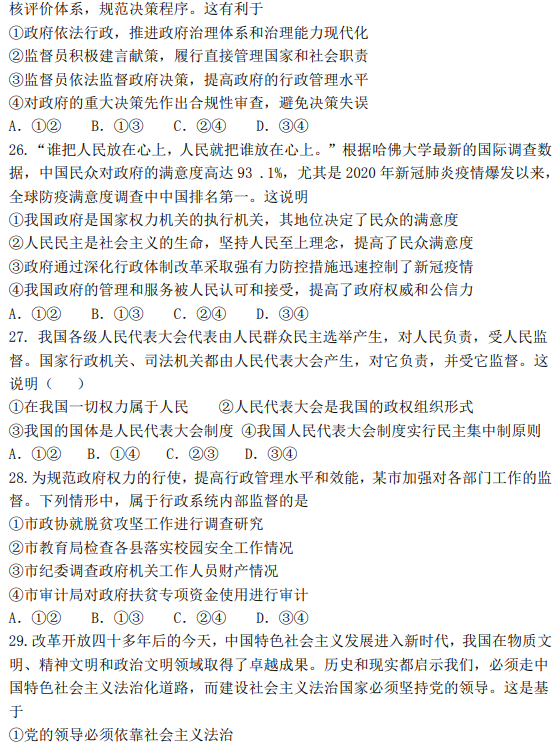 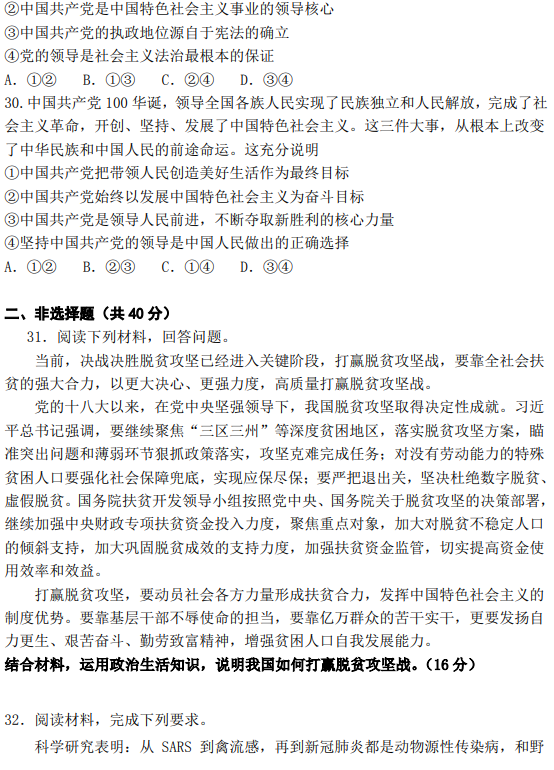 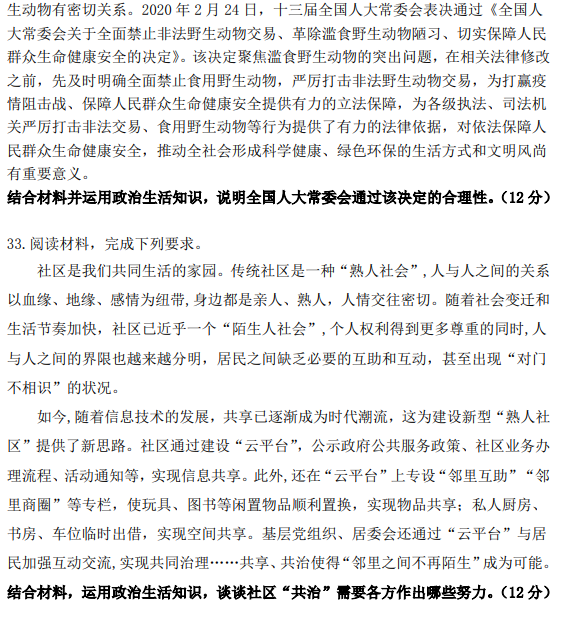 